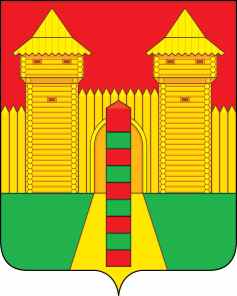 АДМИНИСТРАЦИЯ  МУНИЦИПАЛЬНОГО  ОБРАЗОВАНИЯ «ШУМЯЧСКИЙ  РАЙОН» СМОЛЕНСКОЙ  ОБЛАСТИРАСПОРЯЖЕНИЕот 20.03.2024г. № 64-р           п. ШумячиВо исполнение протокола оперативного совещания Совета Безопасности Российской Федерации от 14.02.2023 № Пр-267 «О дополнительных мерах по повышению пожарной безопасности, снижению рисков возникновения чрезвычайных ситуаций в паводкоопасный период, а также эффективности проведения мероприятий по ликвидации их последствий», в соответствии с Федеральным законом от 21.12.1994 № 68-ФЗ «О защите населения и территорий от чрезвычайных ситуаций природного и техногенного характера»:Создать межведомственную рабочую группу по контролю соблюдения запрета выжигания сухой растительности и обеспечению противопожарного обустройства территории, прилегающей к лесам.Утвердить прилагаемый состав межведомственной рабочей группы по контролю соблюдения запрета выжигания сухой растительности и обеспечению противопожарного обустройства территории, прилегающей к лесам муниципального образования «Шумячский район» Смоленской области.Утвердить прилагаемый список ответственных за организацию и контроль тушения ландшафтных (природных) пожаров (за исключением тушения лесных пожаров и других ландшафтных (природных) пожаров на землях лесного фонда) на территории муниципального образования «Шумячский район» Смоленской области.Утвердить прилагаемый график патрулирования территорий в местах массового отдыха населения, а также лесов, прилегающих к населенным пунктам, садоводческим и дачным объединениям, летним оздоровительным лагерям, территории муниципального образования «Шумячский район» Смоленской области.	5. Контроль за выполнением настоящего распоряжения оставляю за собой.И.п. Главы муниципального образования«Шумячский район» Смоленской области                                            Д.А. КаменевСОСТАВмежведомственной рабочей группы по контролю соблюдения запрета выжигания сухой растительности и обеспечению противопожарного обустройства территории, прилегающей к лесамСПИСОК ответственных за организацию и контроль тушения ландшафтных (природных) пожаров (за исключением тушения лесных пожаров и других ландшафтных (природных) пожаров на землях лесного фонда) на территории муниципального образования «Шумячский район» Смоленской области                     УТВЕРЖДЕН                                                                                                   распоряжением Администрации                                                                                                                                                                        муниципального образования «Шумячский район»                                                                                                                                      Смоленской области    от 20.03.2024г. № 64-р                                                                                                                                                           	 ГРАФИКпатрулирования территорий в местах массового отдыха населения, а также лесов, прилегающих к населенным пунктам, садоводческим и дачным объединениям, летним оздоровительным лагерям, располагающихся на территории муниципального образования «Шумячский район» Смоленской областиО создании межведомственной рабочей группы по контролю соблюдения запрета выжигания сухой растительности и обеспечению противопожарного обустройства территорий, прилегающих к лесам                   УТВЕРЖДЕН                                                                                                   распоряжением Администрации                                                                                                                                                                        муниципального образования «Шумячский район»                                                                                                                                      Смоленской областиот 20.03.2024г. № 64-р                                                                                                                                                           	   КаменевДмитрий Анатольевич- И.п. Главы муниципального образования «Шумячский район» Смоленской области, руководитель рабочей группы;- И.п. Главы муниципального образования «Шумячский район» Смоленской области, руководитель рабочей группы;Журкович Алексей Викторович- главный специалист сектора по делам ГО и ЧС Администрации муниципального образования «Шумячский район» Смоленской области, секретарь рабочей группы. - главный специалист сектора по делам ГО и ЧС Администрации муниципального образования «Шумячский район» Смоленской области, секретарь рабочей группы. Члены рабочей группы:Члены рабочей группы:Члены рабочей группы:Удалой Денис Владимирович- начальник пункта полиции по Шумячскому району межмуниципального отдела МВД России «Рославльский» (по согласованию);- начальник пункта полиции по Шумячскому району межмуниципального отдела МВД России «Рославльский» (по согласованию);КомаровВиктор Андреевич- начальник ОНД и ПР Рославльского,  Ершичского и Шумячского районов УНД и ПР Главного управления МЧС России по Смоленской области (по согласованию);- начальник ОНД и ПР Рославльского,  Ершичского и Шумячского районов УНД и ПР Главного управления МЧС России по Смоленской области (по согласованию);КозловАнатолий Николаевич- заместитель директора - лесничий Шумячского лесничества (по согласованию);- заместитель директора - лесничий Шумячского лесничества (по согласованию);ГавриковНиколай Николаевич- начальник 51 ПСЧ ОФПС ГПС ГУ МЧС России по Смоленской области(по согласованию);- начальник 51 ПСЧ ОФПС ГПС ГУ МЧС России по Смоленской области(по согласованию);МелеховНиколай Николаевич- начальник Рославльского филиала ОГБУ «Лесопожарная служба Смоленской области» (по согласованию);- начальник Рославльского филиала ОГБУ «Лесопожарная служба Смоленской области» (по согласованию);Лесникова Ирина ГеннадьевнаЛесникова Ирина Геннадьевна- Глава муниципального образования Надейковичского сельского поселения Шумячского района Смоленской области;Павлов Александр НиколаевичПавлов Александр Николаевич- Глава муниципального образования Озерного сельского поселения Шумячского района Смоленской области;Богрянцева Светлана ВладимировнаБогрянцева Светлана Владимировна- Глава муниципального образования Первомайского сельского поселения Шумячского района Смоленской области;Бондарева Наталья БорисовнаБондарева Наталья Борисовна- Глава муниципального образования Понятовского сельского поселения Шумячского района Смоленской области;Марченкова Нина АлександровнаМарченкова Нина Александровна- Глава муниципального образования Руссковского сельского поселения Шумячского района Смоленской области;Тимофеев Виктор АлександровичТимофеев Виктор Александрович- Глава муниципального образования Снегиревского сельского поселения Шумячского района Смоленской области;Панова Наталья МихайловнаПанова Наталья Михайловна- Глава муниципального образования Студенецкого сельского поселения Шумячского района Смоленской области.                     УТВЕРЖДЕН                                                                                                   распоряжением Администрации                                                                                                                                                                        муниципального образования «Шумячский район»                                                                                                                                      Смоленской областиот 20.03.2024г. № 64-р                                                                                                                                                           	 Лесникова Ирина Геннадьевна- Глава муниципального образования Надейковичского сельского поселения Шумячского района Смоленской области;Павлов Александр Николаевич- Глава муниципального образования Озерного сельского поселения Шумячского района Смоленской области;Богрянцева Светлана Владимировна- Глава муниципального образования Первомайского сельского поселения Шумячского района Смоленской области;Бондарева Наталья Борисовна-  Глава муниципального образования Понятовского сельского поселения Шумячского района Смоленской области;Марченкова Нина Александровна- Глава муниципального образования Руссковского сельского поселения Шумячского района Смоленской области;Тимофеев Виктор Александрович- Глава муниципального образования Снегиревского сельского поселения Шумячского района Смоленской области;Панова Наталья Михайловна- Глава муниципального образования Студенецкого сельского поселения Шумячского района Смоленской области.Сельские поселение03.0404.04.05.04.06.0407.0410.0411.0412.0413.0414.0417.04.18.0419.0420.0421.0424.0425.0426.0427.0428.04Надейковичское сельское поселение хххОзерное сельское поселение хххПервомайское сельское поселение хххПонятовское сельское поселение хххРуссковское сельское поселение хххСнегиревское сельское поселение областихххСтуденецкое сельское поселение хх